ОАУСО «Старорусский комплексный центр социального обслуживания населения»План Всероссийского месячникаантинаркотической направленности и популяризации здорового образа жизнив период с 26 мая по 26 июня 2019 годаДиректор учреждения                                                    О.В. Михеева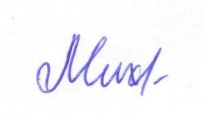 ИсполнительЗаведующая ОПБНИльина Наталья Игоревна8 (81652) 5 71 77№Наименование мероприятияДата проведенияОтветственное должностное лицо1Информирование населения о проведении месячника через сайт учреждения и группу Вконтакте27 маяЗаведующая отделения ОПБН Ильина. Н.И.2Разработка и изготовление буклетов, листовок, памяток с информацией о проведении месячника. Распространение материалов среди получателей социальных услуг, а также среди населения города в местах массовых скоплений жителей27-31 маяЗаведующая отделения ОПБН Ильина. Н.И.3Торжественное открытие месячника. Спортивно-развлекательное мероприятие «Здоровым быть – здорово!!!»27 маяЗаведующая отделения ОПБН Ильина. Н.И.4Катание на велосипедах (2 раза в неделю)Еженедельно 2 раза/неделюЗаведующая отделения ОПБН Ильина. Н.И.5Старт конкурса рисунков «Я за здоровый образ жизни!». Информирование о прохождении конкурса на сайте учреждения и в группе Вконтакте.29 маяЗаведующая отделения ОПБН Ильина. Н.И.6Проведение лекции-беседы «Все в твоих руках!» для несовершеннолетних, находящихся на социальном обслуживании и социальном сопровождении в Центре (в том числе для несовершеннолетних, находящихся в конфликте с законом и несовершеннолетних из семей, находящихся в социально опасном положении) с привлечением врача-нарколога, 12+5 июняЗаведующая отделения ОПБН Ильина. Н.И.7Всемирный день велосипеда. Велозабег.7 июняЗаведующая отделения ОПБН Ильина. Н.И.8Проведение лекции-беседы «Как уберечь ребенка от возможной беды» для родителей несовершеннолетних, находящихся в конфликте с законом и родителей из семей, находящихся в социально опасном положении, с привлечением врача-нарколога и психолога,18+12 июняЗаведующая отделения ОПБН Ильина. Н.И.9Просмотр видеоролика «Трезвая Россия», беседа для старших подростков «Пить и курить – здоровью вредить!», 14+19 июняЗаведующая отделения ОПБН Ильина. Н.И.10Профилактический поход на берег реки Полисть с несовершеннолетними «группы риска»21 июняЗаведующая отделения ОПБН Ильина. Н.И.11Подведение итогов конкурса рисунков «Я за здоровый образ жизни», награждение победителей24 июняЗаведующая отделения ОПБН Ильина. Н.И.12Подведение итогов месячника, круглый стол среди специалистов учреждения25-26июняЗаведующая отделения ОПБН Ильина. Н.И.